Beställningsformulär				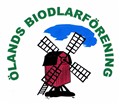 Ölandsbiodlarförenings etikettÄr din honung bedömd och godkänd?  □ Ja  	□ NejVarje rulle med etiketter innehåller 500 etiketter och kostar 575:-kr inkl moms. Fraktkostnad tillkommer. Hur många rullar á 500 exemplar vill du beställa?  ……..     styckenLeverans- och fakturaadress:*Förnamn:      		*Efternamn:      *Adress:      		*Postnummer:	     	*Ort:      *Telefonnummer:     *Email:      OBS! ALWI Grafiska kommer maila ett förslag på etiketten till dig för ditt godkännande innan tryck. Se därför till att fylla i din e-postl adress korrekt och läs dina majl.Leveransen av etiketterna kommer via post från ALWI grafiska, och fakturan kommer via e-post från Ölands biodlarförening. Detta för att du ska få ett rabatterat pris.Information som trycks på etiketten: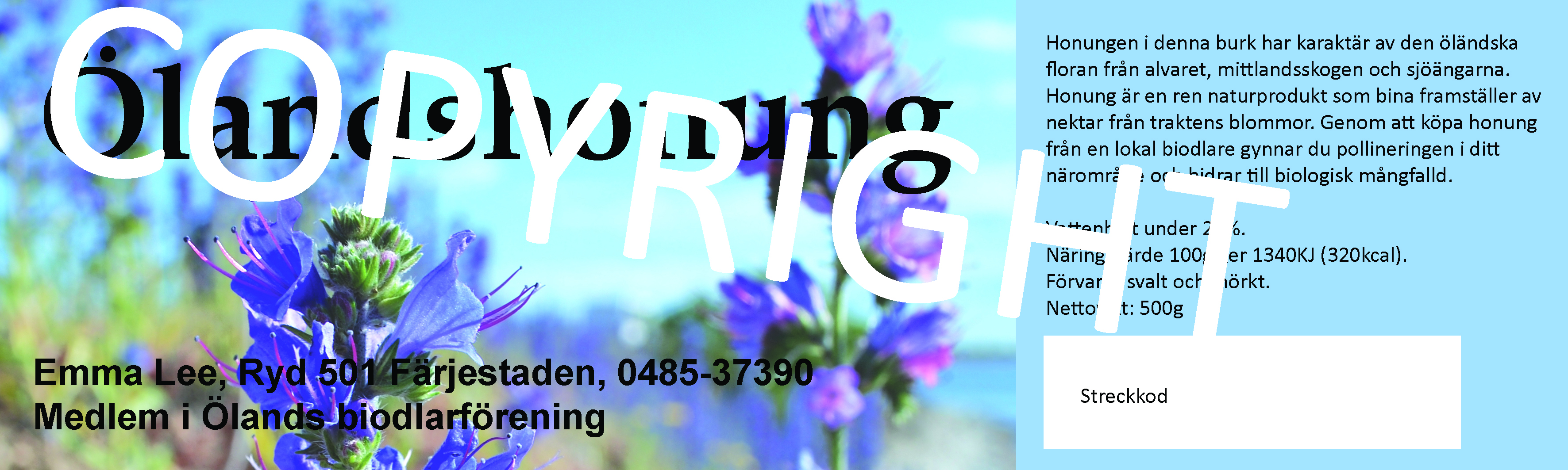 Namn:       	Adress:      	Telefonnummer:       Nettovikt:       gramVill du ha EAN kod (streckkod) tryckt på din etikett?   □ Ja    	□ NejOm Nej, lämnas den vita rutan tom, där kan du tex kan stämpla ett bäst-före-datum. Vill du ha ett EAN nummer, kan du köpa det hos SBR.Om Ja, vilket EAN nummer har du?        